66/19Mineral Titles ActMineral Titles ActNOTICE OF GRANT OF A MINERAL TITLENOTICE OF GRANT OF A MINERAL TITLETitle Type and Number:Extractive Mineral Permit 31891Granted:26 February 2019, for a period of 5 YearsArea:24.13 HectaresLocality:NOONAMAHName of Holder/s:100% BIRCH Alan James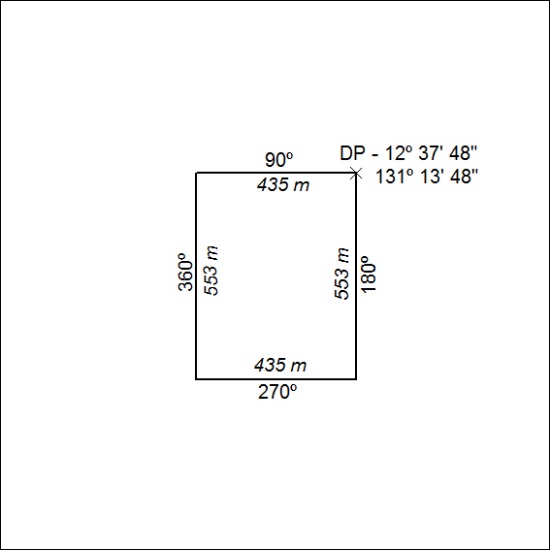 